The Nativity of the Holy VirginRUSSIAN ORTHODOX GREEK CATHOLIC CHURCH1220 CRANE STREETMENLO PARK,  CALIFORNIA 94025(650)  326-5622 tserkov.org 14–е Воскресенье После Троицы – Положение Честнаго Пояса Пресвятыя Богородицы – Глас 5Тропари и Кондаки после Малого Входа:Тропарь Воскресный Глас 5:Собезнача́льное Сло́во Отцу́ и Ду́хови, от Де́вы Ро́ждшееся на спасе́ние на́ше, воспои́м ве́рнии и поклони́мся: я́ко благоволи́ пло́тию взы́ти на Кре́ст, и сме́рть претерпе́ти, и воскреси́ти уме́ршыя сла́вным Воскре́снием Свои́м.Тропарь Богородицы Глас 8:Богоро́дице Присноде́во, челове́ков покро́ве,/ ри́зу и по́яс пречи́стаго Твоего́ телесе́,/ держа́вное гра́ду Твоему́ обложе́ние дарова́ла еси́,/ безсе́менным рождество́м Твои́м нетле́нна пребыва́ющи,/ о Тебе́ бо и естество́ обновля́ется и вре́мя./ Те́мже моли́м Тя мир гра́ду Твоему́ дарова́ти/ и душа́м на́шим ве́лию ми́лость.Кондак Воскресный Глас 5:Ко а́ду, Спа́се мо́й, соше́л еси́, и врата́ сокруши́вый я́ко Всеси́лен, уме́рших я́ко Созда́тель совоскреси́л еси́, и сме́рти жа́ло сокруши́л еси́, и Ада́м от кля́твы изба́влен бы́сть, Человеколю́бче. Те́мже вси́ зове́м: спаси́ на́с, Го́споди.Кондак Богородицы Глас 4:Честна́го по́яса Твоего́ положе́ние/ пра́зднует днесь Твой, Препе́тая, храм/ и приле́жно взыва́ет Ти:/ ра́дуйся, Де́во,/ христиа́н похвало́.Второе Послание к Коринфянам (1:21-2:4):21Утверждающий же нас с вами во Христе и помазавший нас есть Бог, 22Который и запечатлел нас и дал залог Духа в сердца наши. 23Бога призываю во свидетели на душу мою, что, щадя вас, я доселе не приходил в Коринф, 24не потому, будто мы берем власть над верою вашею; но мы споспешествуем радости вашей: ибо верою вы тверды. 1Итак я рассудил сам в себе не приходить к вам опять с огорчением. 2Ибо если я огорчаю вас, то кто обрадует меня, как не тот, кто огорчен мною? 3Это самое и писал я вам, дабы, придя, не иметь огорчения от тех, о которых мне надлежало радоваться: ибо я во всех вас уверен, что || моя радость есть радость и для всех вас. 4От великой скорби и стесненного сердца я писал вам со многими слезами, не для того, чтобы огорчить вас, но чтобы вы познали любовь, какую я в избытке имею к вам.Евангелие От Матфея (22:1-14):1Иисус, продолжая говорить им притчами, сказал: 2Царство Небесное подобно человеку царю, который сделал брачный пир для сына своего3и послал рабов своих звать званых на брачный пир; и не хотели прийти. 4Опять послал других рабов, сказав: скажите званым: вот, я приготовил обед мой, тельцы мои и что откормлено, заколото, и всё готово; приходите на брачный пир. 5Но они, пренебрегши то, пошли, кто на поле свое, а кто на торговлю свою; 6прочие же, схватив рабов его, оскорбили и убили их. 7Услышав о сем, царь разгневался, и, послав войска́ свои, истребил убийц оных и сжег город их. 8Тогда говорит он рабам своим: брачный пир готов, а званые не были достойны; 9итак пойдите на распутия и всех, кого найдете, зовите на брачный пир. 10И рабы те, выйдя на дороги, собрали всех, кого только нашли, и злых и добрых; и брачный пир наполнился возлежащими. 11Царь, войдя посмотреть возлежащих, увидел там человека, одетого не в брачную одежду, 12и говорит ему: друг! как ты вошел сюда не в брачной одежде? Он же молчал. 13Тогда сказал царь слугам: связав ему руки и ноги, возьмите его и бросьте во тьму внешнюю; там будет плач и скрежет зубов; 14ибо много званых, а мало избранных.Слово от Феофана Затворника: Царь устраивает брачный пир для своего сына, посылает за званными однажды, посылает дважды, нейдут из-за житейских забот: тот занялся хозяйством, тот торговлею. Сделано новое приглашение в других сферах, и брачная палата наполнилась возлежащими. Между ними оказался один не одетый по брачному, и потому извержен. Смысл притчи ясен. Пир брачный - Царство Небесное; приглашение - проповедь Евангелия; отказавшиеся - совсем не уверовавшие; не одетый по брачному - уверовавший, но не живший по вере. К какому разряду кто из нас относится, сам всякий разбери. Что мы званные, это ясно, но верующие ли? Ведь можно быть и среди верующих, под общим их именем, без веры. Иной совсем не думает о вере, словно нет ее; иной кое-что ведает о ней и из нее и доволен; иной криво толкует веру; иной совсем враждебно относится к ней, а все числятся в кругу христиан, хоть у них ровно ничего нет христианского. Если ты веруешь, - разбери, сообразны ли с верою чувства твои, дела твои, - одеяние души, ради которых Бог видит тебя брачно или небрачно одетым. Можно знать веру хорошо и ревновать по ней, а в жизни работать страстям, одеваться, то есть, в срамную одежду души грехолюбивой. У таких на словах одно, а в сердце другое; на языке: "Господи, Господи!", а внутри: "имей мя отреченна". Рассуждайте же о себе, в вере ли вы и в брачной ли вы одежде добродетелей, или в срамных рубищах грехов и страстей.Объявления:Будет прямая трансляция Великой Вечерни в субботу (12-09) в 17:00Будет прямая трансляция Божественной Литургии с молебным пением в честь начала церковного и учебного года (индикта) на нашей странице в Фейсбуке в воскресенье (13-09) в 9:30 (и на вебсайте)Если вы хотите исповедоваться, позвоните или напишите и-мейл о. Андрею.Если вы знаете о ком-нибудь из наших прихожан, которые заболели, пожалуйста, дайте нам знать! У о. Андрея есть возможность причастить болящих.“Вопросы и Ответы”отменяются на этой неделе.Будет прямая трансляция Великой Вечерни в честь Усекновения Пророка, Предтечи, и Крестителя Иоанна в четверг (10-09) в 18:00Будет прямая трансляция Великой Вечерни в субботу (19-09) в 17:00Будет прямая трансляция Божественной Литургии на нашей странице в Фейсбуке в воскресенье (20-09) в 9:30 (и на вебсайте)Будет трансляция праздничной всенощной в честь Рождества Пресвятыя Богородицы (престольного праздника) в 18:00 в воскресенье.Будет праздничная литургия на улице в понедельник 21 сентября в 9:00Помолитесь, пожалуйста, за рабов божиих: Диакон Эдуард (Эндерсон), Нина, Зоя (Бринер), Елизавета Матфеевна, Анна (Прокушкина), Михаил (Синкевич), Ираида (Лак), Анисия (Князик), Мария (Жальнина), Андрей, Елена, Эсфирь, Семён, Евгений, Иоанна, Николай, Ирина, Алла. Путешествующие: Максим, Екатерина, Анастасия, Александр, Георгий, и Лев (Поляков). Усопшие: Владимир (Юдин).НЕ ПРОПУСТИТЕвозможность поддержать наш приход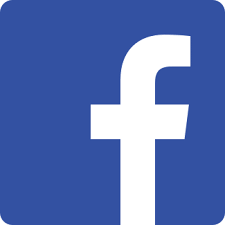 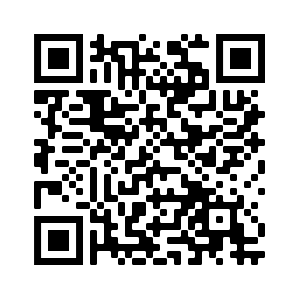 Ставьте лайки на Facebook! @Nativityoftheholyvirginorthodoxchurchmenlopark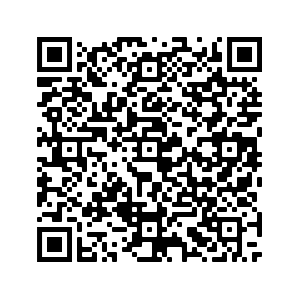 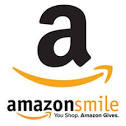 Поддержите нас с помощью Amazon Smile: ищите“The Nativity Of The Holy Virgin Russian Orthodox Greek Catholic Church”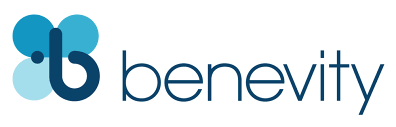 Ваша компания УДВОИТ каждое пожертвование при использовании Benevity!Fourteenth Week After Pentecost –– Deposition of the Sash of the Most Holy Theotokos –– Tone 5Resurrection Troparion –– Tone 5Let us, O faithful, praise and worship the Word Who is co-unorignate with the Father and the Spirit, and Who was born of the Virgin for our salvation; for He was pleased to ascend the Cross in the flesh and to endure death, and to raise the dead by His glorious ResurrectionTroparion for the Theotokos Tone 8: O Ever-Virgin Theotokos, protection of man,you have given your people a strong inheritance:The robe and belt of your most honored bodywhich have remained incorrupt through your seedless childbearing,for in you time and nature are renewed! //Therefore we ask you to grant peace to your people and great mercyto our souls!Resurrection Kontakion –– Tone 5Unto Hades, O my Savior, didst Thou descend, and having broken its gates as One omnipotent, Thou, as Creator, didst raise up the dead together with Thyself. And Thou didst break the sting of death, and didst deliver Adam from the curse, O Lover of mankind. Wherefore, we all cry unto Thee: Save us, O Lord.Kontakion (Theotokos) – Tone 4Today thy temple doth celebrate the deposition of thy precious cincture, / O allhymned one, / and it earnestly crieth out to thee: / Rejoice, O Virgin, // thou boast of Christians! 2 Corinthians 1:21-2:4 (Epistle)21 Now He who establishes us with you in Christ and has anointed us is God, 22 who also has sealed us and given us the Spirit in our hearts as a guarantee. 23 Moreover I call God as witness against my soul, that to spare you I came no more to Corinth. 24 Not that we have dominion over your faith, but are fellow workers for your joy; for by faith you stand. 1 But I determined this within myself, that I would not come again to you in sorrow. 2 For if I make you sorrowful, then who is he who makes me glad but the one who is made sorrowful by me? 3 And I wrote this very thing to you, lest, when I came, I should have sorrow over those from whom I ought to have joy, having confidence in you all that my joy is the joy of you all. 4 For out of much affliction and anguish of heart I wrote to you, with many tears, not that you should be grieved, but that you might know the love which I have so abundantly for you.Matthew 22:1-14 22 And Jesus answered and spoke to them again by parables and said: 2 “The kingdom of heaven is like a certain king who arranged a marriage for his son, 3 and sent out his servants to call those who were invited to the wedding; and they were not willing to come. 4 Again, he sent out other servants, saying, ‘Tell those who are invited, “See, I have prepared my dinner; my oxen and fatted cattle are killed, and all things are ready. Come to the wedding.” ’ 5 But they made light of it and went their ways, one to his own farm, another to his business. 6 And the rest seized his servants, treated them spitefully, and killed them. 7 But when the king heard about it, he was furious. And he sent out his armies, destroyed those murderers, and burned up their city. 8 Then he said to his servants, ‘The wedding is ready, but those who were invited were not worthy. 9 Therefore go into the highways, and as many as you find, invite to the wedding.’ 10 So those servants went out into the highways and gathered together all whom they found, both bad and good. And the wedding hall was filled with guests.11 “But when the king came in to see the guests, he saw a man there who did not have on a wedding garment. 12 So he said to him, ‘Friend, how did you come in here without a wedding garment?’ And he was speechless. 13 Then the king said to the servants, ‘Bind him hand and foot, take him away, and cast him into outer darkness; there will be weeping and gnashing of teeth.’ 14 “For many are called, but few are chosen.”On The Sash (Belt) of the Theotokos – from OCA.org:The Placing of the Venerable Belt of the Most Holy Theotokos in a church of Constantinople’s Chalcoprateia district took place during the reign of the emperor Theodosius the Younger. Before this the holy relic, entrusted to the Apostle Thomas by the Mother of God Herself, was kept by pious Christians at Jerusalem after Her Dormition. During the reign of Emperor Leo the Wise (886-911), his wife Zoe was afllicted with an unclean spirit, and he prayed that God would heal her.The empress had a vision that she would be healed of her infirmity if the Belt of the Mother of God were placed upon her. The emperor then asked the Patriarch to open the coffer. The Patriarch removed the seal and opened the coffer in which the relic was kept, and the Belt of the Mother of God appeared completely whole and undamaged by time. The Patriarch placed the Belt on the sick empress, and immediately she was freed from her infirmity. They sang hymns of thanksgiving to the Most Holy Theotokos, then they placed the venerable Belt back into the coffer and resealed it.In commemoration of the miraculous occurrence and the twofold Placing of the venerable Belt, the Feast of the Placing of the Venerable Belt of the Most Holy Theotokos was established. Parts of the holy Belt are in the Vatopedi monastery on Mt. Athos, in Trier monastery, and in Georgia.Announcements:Great Vespers will be livestreamed Saturday September 12th at 5 PMThere will be a livestream of the Divine Liturgy with moleben for the Church and Academic New Year on our parish FaceBook page at 9:30 AM Sunday September 13th (and on our website).If you would like to have confession, please e-mail or call Fr Andrew. If you know of anyone who has fallen ill, please let Fr Andrew know. He is able to commune sick people during this time.“Questions and Answers” is canceled this week.Great Vespers will be livestreamed Saturday September 19th at 5 PMThere will be a livestream of the Divine Liturgy on our parish FaceBook page at 9:30 AM Sunday September 20th (and on our website).The festal vigil for the Nativity of the Theotokos (our altar feast) will be live streamed at 6 PM on Sunday evening.Festal Divine Liturgy will be celebrated outside on Monday, September 21st, at 9 AMPlease pray for the servants of God: Deacon Edward (Anderson), Nina, Zoya (Bryner), Elizaveta Matfeevna, Anna (Prokushkina), Michael (Sinkewitsch), Eroeda (Luck), Anisia (Knyazik), Maria (Zhalnina), Andrei, Elena, Esther, Simon, Eugene, Ioanna, Nikolai, Irina, Alla. Traveling: Maxim, Ekaterina, Anastasia, Alexander, George, and Leo (Polyakov). Reposed: Vladimir (Yudin).STAY CONNECTEDsupport our parishLike us on Facebook! @NativityoftheholyvirginorthodoxchurchmenloparkSupport us by using Amazon Smile: search“The Nativity Of The Holy Virgin Russian Orthodox Greek Catholic Church”DOUBLE the impact of your donation through workplace donation matching with Benevity!